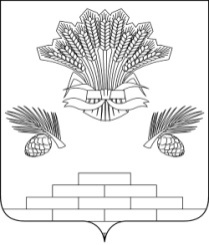 АДМИНИСТРАЦИЯ ЯШКИНСКОГО МУНИЦИПАЛЬНОГО РАЙОНАПОСТАНОВЛЕНИЕот «25» декабря 2018 год № 734-ппгт ЯшкиноО включении в реестр в качестве нуждающихся в улучшении жилищных условийВ соответствии с Федеральным законом от 12.01.1995 № 5-ФЗ «О ветеранах», Указом Президента Российской Федерации от 07.05.2008 № 714 «Об обеспечении жильем ветеранов Великой Отечественной войны 1941 - 1945 годов», постановлением Коллегии Администрации Кемеровской области от 17 февраля 2010 г. № 71 «Об утверждении порядка предоставления жилых помещений и единовременной денежной выплаты на строительство или приобретение жилого помещения в соответствии с законом кемеровской области от 28.01.2010 № 3-ОЗ «Об обеспечении жильем ветеранов», администрация Яшкинского муниципального района постановляет:1. Включить в реестр в качестве нуждающихся в улучшении жилищных условий:Рябову Александру Павловну 15.03.1928 г.р., вдову ветерана участника ВОВ, ветерана труда и труженицу тыла;Мокрушину Нину Егоровну 16.12.1933 г.р., вдову ветерана участника ВОВ.2. Контроль за исполнением настоящего постановления возложить на первого заместителя главы района по строительству и муниципальному имуществу А.Е.Дружинкина.3. Настоящее постановление вступает в силу с момента подписания.И.п. главы Яшкинского        муниципального  района                                                               А.Н. Рыбалко